DIREKTORAT PEMBINAAN SMADIREKTORAT JENDERAL PENDIDIKAN DASAR DAN MENENGAHKEMENTERIAN PENDIDIKAN DAN KEBUDAYAAN2017RENCANA PELAKSANAAN PEMBELAJARAN (RPP)Sekolah                 	: 		SMA Negeri 1 CikembarMata pelajaran      	: 		Pendidikan Jasmani, Olahraga, dan KesehatanKelas/Semester      	:		X/GanjilMateri Pokok	:		Lompat JauhAlokasi Waktu 	: 		3 × 45 menit (3 JP, 1 kali Pertemuan)Kompetensi IntiKompetensi Sikap Spiritual dan Kompetensi Sikap Sosial (rasa ingin tahu, tanggung jawab, displin dan pantang menyerah) dicapai melalui pembelajaran tidak langsung (indirect teaching) pada pembelajaran Kompetensi Pengetahuan dan Kompetensi Keterampilan melalui keteladanan, pembiasaan, dan budaya sekolah dengan memperhatikan karakteristik mata pelajaran, serta kebutuhan dan kondisi peserta didik. KI3: 	Memahami, menerapkan, menganalisis pengetahuan faktual, konseptual, prosedural berdasarkan rasa ingintahunya tentang ilmu pengetahuan, teknologi, seni, budaya, dan humaniora dengan wawasan kemanusiaan, kebangsaan, kenegaraan, dan peradaban terkait penyebab fenomena dan kejadian, serta menerapkan pengetahuan prosedural pada bidang kajian yang spesifik sesuai dengan bakat dan minatnya untuk memecahkan masalahKI4: 	Mengolah, menalar, dan menyaji dalam ranah konkret dan ranah abstrak  terkait dengan pengembangan dari yang dipelajarinya di sekolah secara mandiri, dan mampu menggunakan metoda sesuai kaidah keilmuanKompetensi Dasar dan Indikator Pencapaian KompetensiTujuan PembelajaranMelalui kegiatan pembelajaran dengan menggunakan model resiprokal dengan pendekatan saintifik, peserta didik dapat menganalisis keterampilan lompat jauh untuk menghasilkan gerak yang efektif*, serta peserta didik dapat mempraktikkan hasil analisis keterampilan lompat jauh untuk menghasilkan gerak yang efektif*, dengan rasa ingin tahu, tanggung jawab, displin dan pantang menyerah selama proses pembelajaran. Materi PembelajaranKeterampilan lompat jauhFase awalanFase tolakan Fase melayangFase mendaratMetode/Model PembelajaranMetode		: diskusi kelompok, tanya jawab, penugasanModel		: resiprokalMedia/Alat Media/Alat	: kartu tugas, bendera, meteran, balon.Sumber BelajarBuku Pembelajaran Atletik (Adang Suherman), Depdiknas, 2001Buku Pedoman Mengajar dan Melatih Atletik (Dikdik Zafar Sidik), FPOK UPI Bandung, 2009Buku Belajar Berlatih Gerak-Gerak Dasar Atletik, (Mochamad Djumidar), FIK UNJ Jakarta, 2008Buku Pendidikan Jasmani, Olahraga, dan Kesehatan, Kelas X (Kemdikbud RI), 2015Video kualifikasi lompat jauh kejuaraan dunia Moskow Tahun 2013Kegiatan PembelajaranPendahuluan (25 menit)Guru:Memberi salam dan berdo’a;Mengecek kehadiran;Mengkondisikan suasana belajar yang menyenangkan; Mendiskusikan kompetensi yang sudah dipelajari dan menyampaikan kompetensi yang akan dicapai dan manfaatnya dalam kehidupan sehari-hari berkaitan dengan keterampilan lompat jauh;Menyampaikan garis besar cakupan materi keterampilan lompat jauh dan kegiatan yang akan dilakukan; Menyampaikan metode pembelajaran dan teknik penilaian yang akan digunakan saat membahas materi keterampilan lompat jauh;Melakukan warming-up dan pembagian kelompok melalui permainan kelompok buah, piring keseimbangan, berjalan dengan bola, kompetisi regu melompat-sprintKegiatan Inti (90 menit)Peserta didik:Mengamati bahan tayang yang telah dibagikan tentang teknik dasar lompat jauh secara berkelompok;Berdiskusi dengan rekan sekelompok berkenaan dengan tayangan tentang teknik dasar lompat jauh, dan bertanya kepada guru seandainya ada yang tidak dipahami;Melakukan gerakan latihan keterampilan lompat jauh sesuai dengan kartu tugas yang dibagikan secara berpasangan dalam kelompoknya;Peserta didik yang bertugas sebagai pengamat merekam keterampilan gerak, dan mencatat beberapa hal untuk dijadikan masukan bagi pasangannyaBerdiskusi dengan pasangannya tentang gerakan keterampilan lompat jauh yang telah dilakukan dan meminta masukan kepada guru seandainya masih ada gerakan yang tidak dipahami;Mengulangi gerakan keterampilan lompat jauh sesuai dengan saran perbaikan dari pasangannnya ataupun berdasarkan saran perbaikan dari guru;Membuat kesimpulan sementara berdasarkan gerakan keterampilan lompat jauh yamg sudah dilakukan;Tes praktik keterampilan lompat jauh meliputi teknik awalan, teknik tolakan, teknik melayang, dan teknik mendarat;Pendinginan.Penutup (20 menit)Melakukan penilaian (tes tertulis) untuk mengetahui tingkat ketercapaian indikator;Memfasilitasi dalam menemukan kesimpulan tentang keterampilan lompat jauh;Menginformasikan kepada peserta didik untuk mempelajari materi yang akan dibahas dipertemuan berikutnya;Berdo’a dan memberi salam.Penilaian, Pembelajaran Remedial, dan PengayaanTeknik Penilaian: Penilaian Sikap 	:	Observasi/pengamatanPenilaian Pengetahuan	: 	Tes Tertulis Penilaian Keterampilan	: 	PraktikBentuk Penilaian	:	Observasi	:	lembar pengamatan aktivitas peserta didikTes tertulis	:	uraianUnjuk kerja	:	lembar penilaian praktikInstrumen Penilaian (terlampir)RemedialPembelajaran remedial akan dilaksanakan apabila nilai peserta didik tidak memenuhi KKM yang ada dan bisa dilaksanakan pada saat KBM berlangsung atau bisa juga diluar jam pelajaran tergantung jumlah siswaPengayaanPeserta didik yang telah mencapai diatas KKM, diberikan pengayaan dengan langkah sebagai berikut:Peserta didik yang mencapai nilai  diberikan materi masih dalam cakupan KD dengan pendalaman sebagai pengetahuan tambahanSiwa yang mencapai nilai  diberikan materi melebihi cakupan KD dengan pendalaman sebagai pengetahuan tambahan.LAMPIRANMATERI PEMBELAJARAN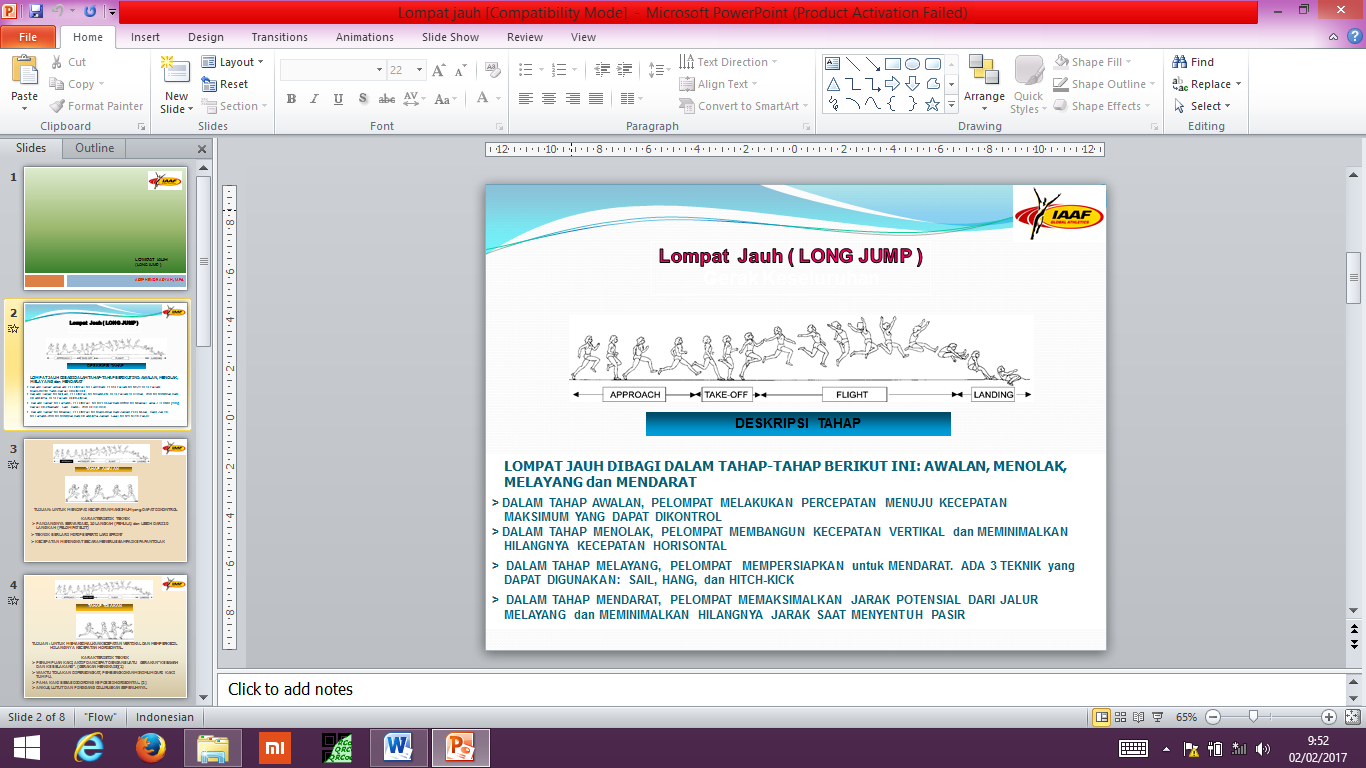 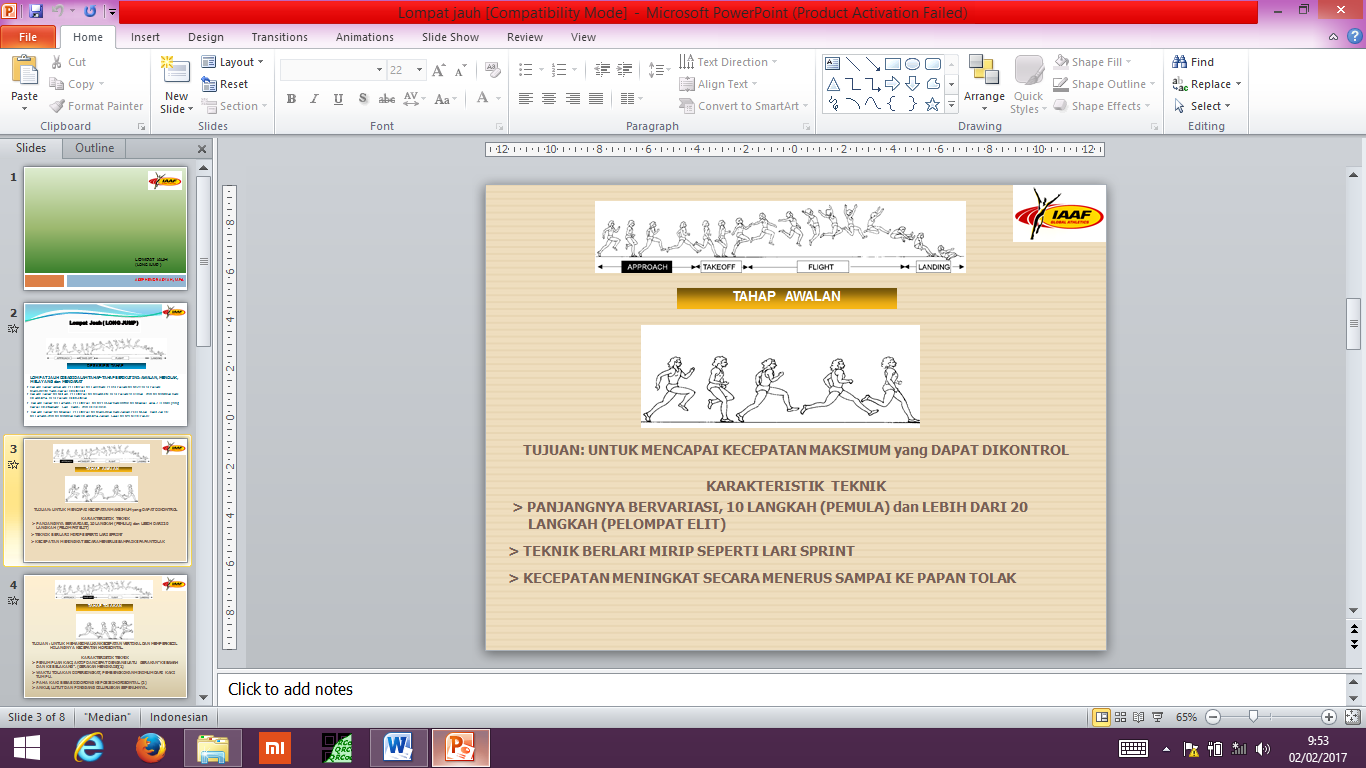 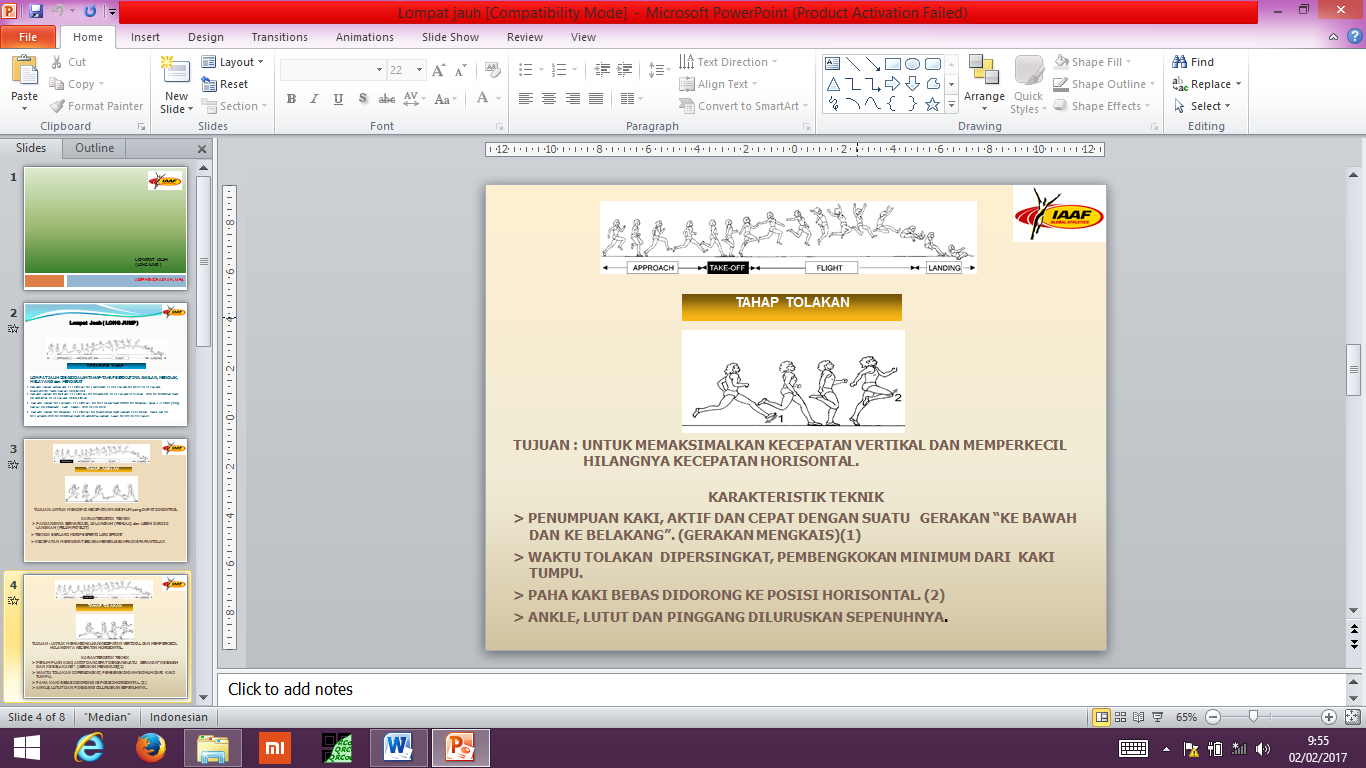 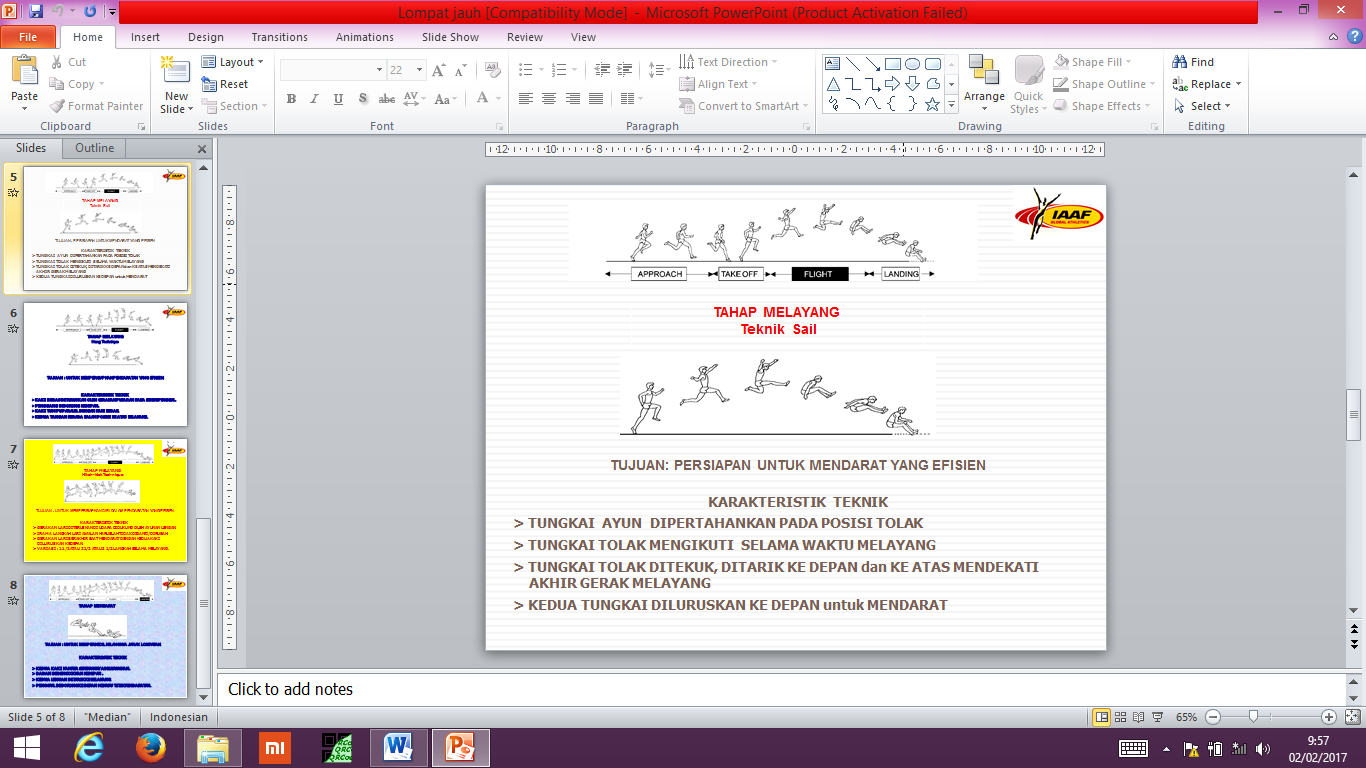 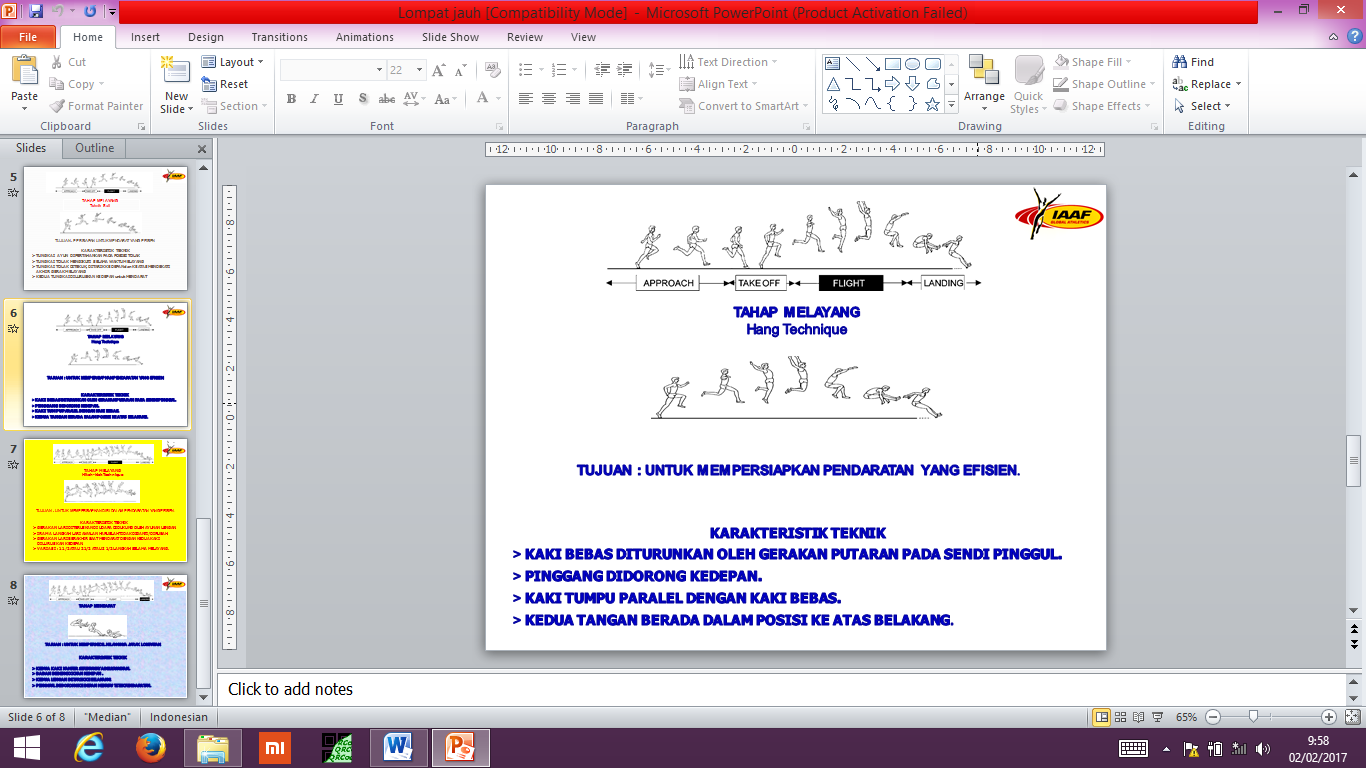 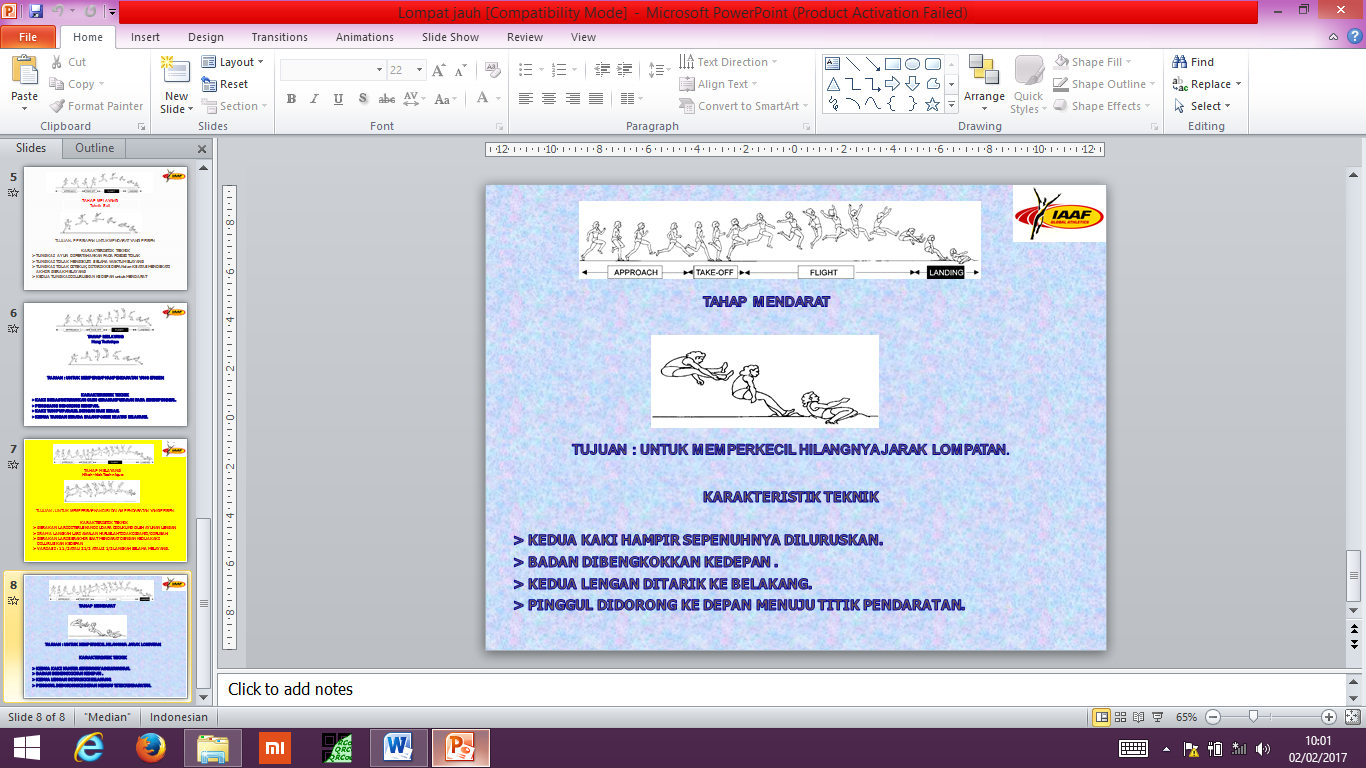 INTRUMEN PENILAIAN SIKAPSekolah                 	: 		SMA Negeri 1 CikembarMata pelajaran      	: 		Pendidikan Jasmani, Olahraga, dan KesehatanKelas/Semester      	:		X/1Tahun Pelajaran	: 		2016/2017KISI-KISI PENULISAN SOALMata Pelajaran	: Penjasorkes											Kelas/Semester	:  X												Materi		: Lompat Jauh    										KARTU SOALMata Pelajaran	: Penjasorkes											Kelas/Semester	:  X												Materi		: Lompat Jauh  KARTU SOALMata Pelajaran	: Penjasorkes											Kelas/Semester	:  X												Materi		: Lompat Jauh  INSTRUMEN TES TERTULISSekolah	: 	SMA Negeri 1 CikembarMata peajaran	: 	Pendidikan Jasmani, Olahraga, dan KesehatanKelas/Semester	:	 X/1Tahun Pelajaran	: 	2016/2017Soal: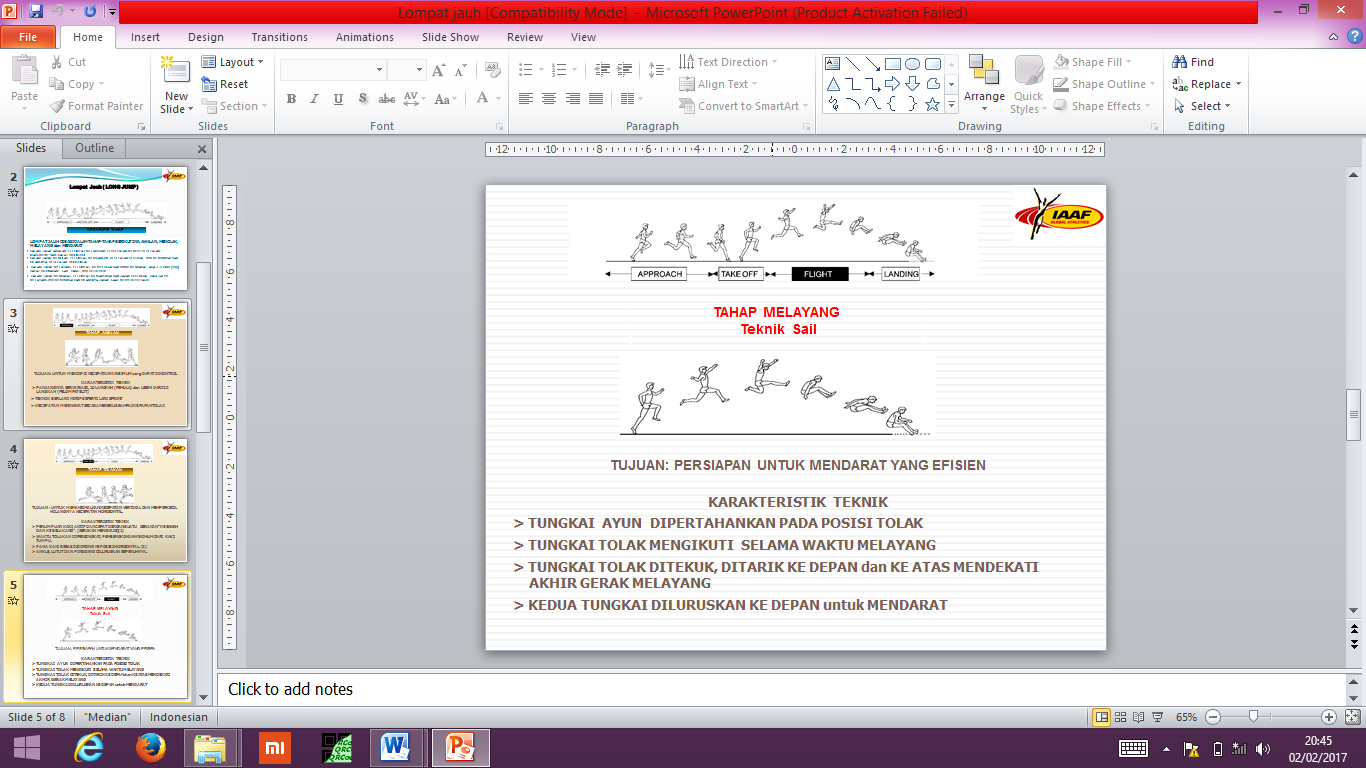 Gambar 1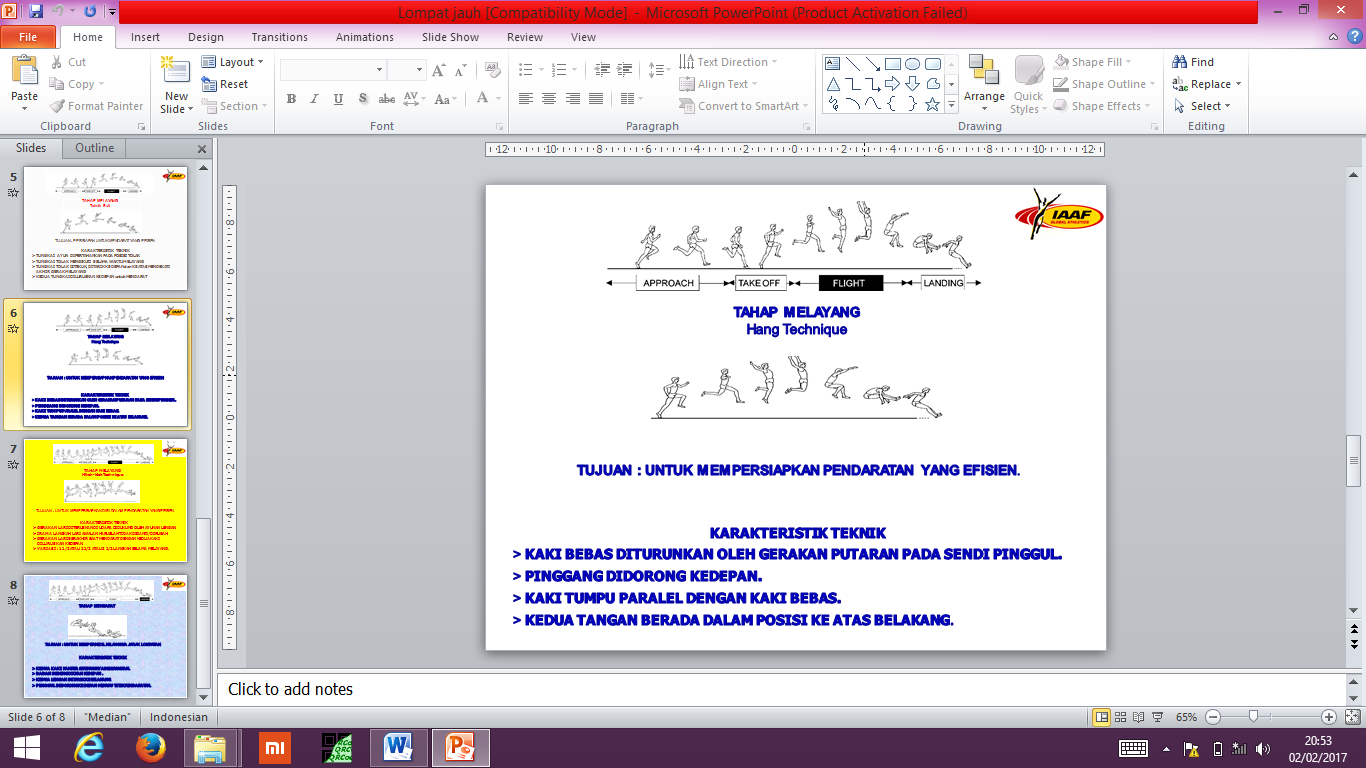 Gambar 2Seorang pelompat jauh pada gambar 1 mengambil ancang-ancang kurang lebih sejauh 20 langkah dan menghasilkan lompatan 3,20 meter. Sementara pelompat jauh pada gambar 2 yang mengambil ancang-ancang lebih pendek daripada gambar 1 menghasilkan lompatan 3,50 meter.Menurut anda bagaimana sesungguhnya keterkaitan antara awalan dengan jarak lompatan ?Dengan memperhatikan teknik pendaratan pada lompat jauh seperti pada gambar, apakah yang akan terjadi bila pada saat mendarat, kedua kaki diluruskan dan tidak mengeper ?Pedoman PenskoranSkor 2, jika penjelasan benar dan lengkapSkor 1, jika penjelasan benar tetapi kurang lengkapSkor 0, jika seluruh penjelasan tidak benarPengolahan SkorSkor Maksimum (SM) = 6(SM/6) x 100INSTRUMEN TES PRAKTEKSekolah	: 		SMA Negeri 1 CikembarMata pelajaran	: 		Pendidikan Jasmani, Olahraga, dan KesehatanKelas/Semester	:		X/1Tahun Pelajaran	: 		2016/2017Soal:Lakukan keterampilan lompat jauh meliputi teknik awalan, teknik tolakan, teknik melayang, dan teknik mendarat !Pedoman PenskoranAwalanSkor 4, ketika  berlari: badan agak dicondongkan ke arah depan, mengayunkan lengan secara kuat, panjang awalan 10 sampai 20 langkah, kecepatan awalan meningkat secara terus menerus sampai papan tolakSkor 3, Satu teknik tidak dilakukanSkor 2, Dua teknik tidak dilakukanSkor 1, Tiga teknik atau lebih tidak dilakukanTolakanSkor 4, Menapakan kaki secara aktif dan cepat dengan suatu gerakan ke bawah dan ke belakang pada papan tolak, waktu menolak dipersingkat dan pembekokkan minimum dari kaki tumpu, paha tungkai bebas didorong ke posisi horisontal, sendi pergelangan kaki-lutut-pinggang diluruskan sepenuhnya Skor 3, Satu teknik tidak dilakukanSkor 2, Dua teknik tidak dilakukanSkor 1, Tiga teknik atau lebih tidak dilakukanMelayangSkor 4, Badan tegak ke atas dan vertikal, tungkai tolakan mengikuti selama waktu melayang, tungkai tumpuan dibengkokkan dan ditarik ke depan dan ke atas mendekati akhir gerakan melayang, tungkai bebas dn tungkai tumpu diluruskan ke depan untuk mendarat Skor 3, Satu teknik tidak dilakukanSkor 2, Dua teknik tidak dilakukanSkor 1, Tiga teknik atau lebih tidak dilakukanMendaratSkor 4, Kedua tungkai hampir sepenihnya diluruskan, togok dibengkokkan ke depan, kedua lengan ditarik ke belakang, pinggang didorong ke depan menuju ke titik sentuh tanahSkor 3, Satu teknik tidak dilakukanSkor 2, Dua teknik tidak dilakukanSkor 1, Tiga teknik atau lebih tidak dilakukanPengolahan SkorSkor Maksimum (SM) = 16(SM/16) x 100KARTU TUGASNama	: 		SMA Negeri 1 CikembarKelas/Semester	:		X.................................../1Hari/Tanggal	:		........................................Pasangan	:		........................................Tahun Pelajaran	: 		2016/2017Materi	:		Lompat JauhPelaku	:		Melakukan gerakan sesuai dengan urutan gerak Pengamat	:		Memberikan umpan balik dan mencatat penampilan pelakuCatatan: Hasil pengamatan didiskusikan dengan pelaku dan digunakan sebagai perbaikan pada fase pengulangan gerakan setelah diskusi.peran berganti setelah pelaku menyelesaikan tugas gerak yang harus diakukan.KOMPETENSI DASAR DARI KI 3KOMPETENSI DASAR DARI KI 4Menganalisis keterampilan jalan cepat, lari, lompat dan lempar untuk menghasilkan gerak yang efektif* Mempraktikkan hasil analisis keterampilan jalan cepat, lari, lompat dan lempar untuk menghasilkan gerak yang efektif*INDIKATOR PENCAPAIAN KOMPETENSI (IPK)INDIKATOR PENCAPAIAN KOMPETENSI (IPK)Menemukan hubungan antara teknik awalan dengan jarak lompatanMenemukan hubungan antara posisi kaki dengan resiko cedera pada fase mendaratMempraktikkan keterampilan lompat jauhMengetahui Kepala SMAN 1 CikembarDrs. Shodiq, M.M.Pd.NIP. 19621217 198903 1 005Sukabumi, Juli 2016Guru Mata PelajaranPJOKAsep Hendrasyah, M.Pd., M.Mor.NIP. 19730727 200003 1 003NOWAKTUNAMAKEJADIAN/PERILAKUBUTIR SIKAPPOS/NEGTINDAK LANJUT123456789101112131415Mengetahui Kepala SMAN 1 CikembarDrs. Shodiq, M.M.Pd.NIP. 19621217 198903 1 005Sukabumi, Juli 2016Guru Mata PelajaranPJOKAsep Hendrasyah, M.Pd., M.Mor.NIP. 19730727 200003 1 003IPKMATERI PEMBELAJARABINDIKATOR SOALTEKNIK PENILAIANBENTUK INSTRUMENNO. SOALMenemukan hubungan antara teknik awalan dengan jarak lompatanKeterampilan lompat jauhFase awalanFase tolakan Fase melayangFase mendaratDisajikan gambar dan narasi singkat, peserta didik dapatMenemukan hubungan antara teknik awalan dengan jarak lompatanTes TertulisUraian1Menemukan hubungan antara posisi kaki dengan resiko cedera pada fase mendaratKeterampilan lompat jauhFase awalanFase tolakan Fase melayangFase mendaratDisajikan gambar dan narasi singkat, peserta didik dapatMenemukan hubungan antara posisi kaki dengan resiko cedera pada fase mendaratTes TertulisUraian2Mempraktikkan keterampilan lompat jauhKeterampilan lompat jauhFase awalanFase tolakan Fase melayangFase mendaratMempraktikkan keterampilan lompat jauhTes PraktekUnjuk Kerja1KOMPETENSI DASARRUMUSAN BUTIR SOALRUMUSAN BUTIR SOALMenganalisis keterampilan jalan cepat, lari, lompat dan lempar untuk menghasilkan gerak yang efektif*NOMOR SOALGambar 1Gambar 2Seorang pelompat jauh pada gambar 1 mengambil ancang-ancang kurang lebih sejauh 20 langkah dan menghasilkan lompatan 3,20 meter. Sementara pelompat jauh pada gambar 2 yang mengambil ancang-ancang lebih pendek daripada gambar 1 menghasilkan lompatan 3,50 meter.Menurut anda bagaimana sesungguhnya keterkaitan antara awalan dengan jarak lompatan ?MATERI1Gambar 1Gambar 2Seorang pelompat jauh pada gambar 1 mengambil ancang-ancang kurang lebih sejauh 20 langkah dan menghasilkan lompatan 3,20 meter. Sementara pelompat jauh pada gambar 2 yang mengambil ancang-ancang lebih pendek daripada gambar 1 menghasilkan lompatan 3,50 meter.Menurut anda bagaimana sesungguhnya keterkaitan antara awalan dengan jarak lompatan ?Keterampilan lompat jauhFase awalanFase tolakan Fase melayangFase mendaratGambar 1Gambar 2Seorang pelompat jauh pada gambar 1 mengambil ancang-ancang kurang lebih sejauh 20 langkah dan menghasilkan lompatan 3,20 meter. Sementara pelompat jauh pada gambar 2 yang mengambil ancang-ancang lebih pendek daripada gambar 1 menghasilkan lompatan 3,50 meter.Menurut anda bagaimana sesungguhnya keterkaitan antara awalan dengan jarak lompatan ?INDIKATOR SOALKUNCI JAWABANKUNCI JAWABANMenemukan hubungan antara teknik awalan dengan jarak lompatanKOMPETENSI DASARRUMUSAN BUTIR SOALRUMUSAN BUTIR SOALMenganalisis keterampilan jalan cepat, lari, lompat dan lempar untuk menghasilkan gerak yang efektif*NOMOR SOALGambar 1Gambar 2Dengan memperhatikan teknik pendaratan pada lompat jauh seperti pada gambar, apakah yang akan terjadi bila pada saat mendarat, kedua kaki diluruskan dan tidak mengeper ?MATERI2Gambar 1Gambar 2Dengan memperhatikan teknik pendaratan pada lompat jauh seperti pada gambar, apakah yang akan terjadi bila pada saat mendarat, kedua kaki diluruskan dan tidak mengeper ?Keterampilan lompat jauhFase awalanFase tolakan Fase melayangFase mendaratGambar 1Gambar 2Dengan memperhatikan teknik pendaratan pada lompat jauh seperti pada gambar, apakah yang akan terjadi bila pada saat mendarat, kedua kaki diluruskan dan tidak mengeper ?INDIKATOR SOALKUNCI JAWABANKUNCI JAWABANMenemukan hubungan antara teknik awalan dengan jarak lompatanKompetensi Dasar::Menganalisis keterampilan jalan cepat, lari, lompat dan lempar untuk menghasilkan gerak yang efektif*Menganalisis keterampilan jalan cepat, lari, lompat dan lempar untuk menghasilkan gerak yang efektif*Indikator Pencapaian KompetensiIndikator Pencapaian Kompetensi::Menemukan hubungan antara teknik awalan dengan jarak lompatanMenemukan hubungan antara posisi kaki dengan resiko cedera pada fase mendaratMenemukan hubungan antara teknik awalan dengan jarak lompatanMenemukan hubungan antara posisi kaki dengan resiko cedera pada fase mendaratMengetahui Kepala SMAN 1 CikembarDrs. Shodiq, M.M.Pd.NIP. 19621217 198903 1 005Sukabumi, Juli 2016Guru Mata PelajaranPJOKAsep Hendrasyah, M.Pd., M.Mor.NIP. 19730727 200003 1 003Kompetensi Dasar:Mempraktikkan hasil analisis keterampilan jalan cepat, lari, lompat dan lempar untuk menghasilkan gerak yang efektif*Indikator Pencapaian Kompetensi:Mempraktikkan keterampilan lompat jauhNONAMA SISWATEKNIKTEKNIKTEKNIKTEKNIKNANONAMA SISWAAWALANTOLAKANMELAYANGMENDARATNA12345dstMengetahui Kepala SMAN 1 CikembarDrs. Shodiq, M.M.Pd.NIP. 19621217 198903 1 005Sukabumi, Juli 2016Guru Mata PelajaranPJOKAsep Hendrasyah, M.Pd., M.Mor.NIP. 19730727 200003 1 003NOGERAKAN YANG HARUS DIAMATIKUALITAS GERAKANKUALITAS GERAKANCATATAN PENGAMATNOGERAKAN YANG HARUS DIAMATIBKCATATAN PENGAMAT1Melompat menggunakan kedua kaki tanpa awalan dari papan tolak ke bak pasir2Melompat menggunakan kaki kanan tanpa awalan dari papan tolak ke bak pasir3Melompat menggunakan kaki kiri tanpa awalan dari papan tolak ke bak pasir4Melompat menggunakan kedua kaki tanpa awalan dari peti lompat ke bak pasir5Melompat menggunakan kaki kanan tanpa awalan dari peti lompat ke bak pasir6Melompat menggunakan kaki kiri tanpa awalan dari peti lompat ke bak pasir7Tanpa memperhatikan banyaknya langkah awalan, melompat melewati tali yang dibentangkan, mendarat dua kaki, sikap jongkok8Sama dengan no. 7, tetapi mendarat pada tanda yang ditetapkan9Sama dengan no 8, tetapi tanda pada pendaratan diberikan pilihan sesuai kemampuan10Melompat menggunakan kotak/box/alat tolak dan mendarat pada tanda yang ditetapkanNOGERAKAN YANG HARUS DIAMATIKUALITAS GERAKANKUALITAS GERAKANCATATAN PENGAMATNOGERAKAN YANG HARUS DIAMATIBKCATATAN PENGAMAT11Melakukan lompatan ke bak pasir yang diberi tanda tanpa memperhatikan/menentukan tempat tumpuan12Melakukan gerakan menolak dan mendarat dengan awalan tiga sampai lima langkah13Melakukan gerakan menolak dan mendarat dengan awalan sepuluh sampai sebelas langkah14Melakukan awalan enam sampai sepuluh langkah, dan melakukan tolakan pada area yang lebar 15Melakukan awalan enam sampai sepuluh langkah, dan melakukan tolakan pada area yang sebenarnya 16Melakukan keseluruhan teknik gerak lompat jauh dengan jarak awalan yang ideal sesuai kondisi masing-masingMengetahui Kepala SMAN 1 CikembarDrs. Shodiq, M.M.Pd.NIP. 19621217 198903 1 005Sukabumi, Juli 2016Guru Mata PelajaranPJOKAsep Hendrasyah, M.Pd., M.Mor.NIP. 19730727 200003 1 003